Medicaid Personal Care Chapter 7c describes the Medicaid Personal Care (MPC) program which provides assistance with personal care services that enable individuals to remain in, or return to, their own communities through the provision of coordinated, comprehensive and economical home & community-based services (HCBS). Rules governing MPC can be found in Washington Administrative Code (WAC) 388-106-0200 through 0235 – see Resources for full list of WACs.Ask the ExpertIf you have questions or need clarification about the content in this chapter, please contact:Annie Moua		ALTSA HCBS Waiver Program Manager			Anne.Moua@dshs.wa.gov Sue Halle		DDA Community First Choice (CFC) Program Manager			suzan.halle@dshs.wa.gov BackgroundMedicaid Personal Care (MPC) is a Medicaid State Plan program. It is available to those clients who do not meet institutional level of care otherwise known as Nursing Facility Level of Care (NFLOC) in Aging and Long-Term Support Administration (ALTSA) or Intermediate Care Facilities for Individuals with Intellectual Disabilities (ICF/IID) in Developmental Disabilities Administration (DDA). MPC provides an opportunity for individuals to receive assistance with personal care tasks so they can remain in their own home or move into a community-based setting. Just like Community First Choice (CFC), MPC pays for personal care which is assistance with the following Activities of Daily Living (ADLs), Instrumental Activities of Daily Living (IADLs), and health-related tasks (for example, nurse delegation). Assistance for IADLs is available only when the client also needs assistance with ADLs.ADLs and IADLs as listed in Washington Administrative Code (WAC) 388-106-0010 include:EligibilityTo be eligible for the MPC program, and before services can be authorized, the client must meet ALL of the following eligibility criteria:AgeIf services are authorized by Home and Community Services (HCS)/Area Agency on Aging (AAA), clients must be eighteen years of age or older;If services are authorized by DDA: Clients who meet DDA’s determination of a developmental disability may be any ageChildren with functional disabilities who do not meet DDA’s determination of a developmental disability may be served by DDA until age 18. DDA will refer adults age 18 and over who are not DDA eligible to HCS. Functional eligibilityIndividual must meet functional eligibility as determined by Comprehensive Assessment Reporting Evaluation (CARE). The individual has an unmet or partially met need as defined in WAC 388-106-0210; andDoes not meet institutional level of care as outlined in WAC 388-106-0355(1). Financial eligibilityTo be financially eligible for MPC, an individual must be eligible for non-institutional categorically needy (CN) or alternative benefit plan (ABP) medical. See Chapter 7a of the Long-Term Care (LTC) manual for more information regarding financial eligibility for LTC programs.MPC ServicesThe services available through MPC are limited to personal care services, nurse delegation (in certain settings), nursing services, and caregiver management training.  Use the following service codes to authorize MPC services:In-home personal care		T1019-U6Adult Family Home (AFH) personal care		T1020-U1Adult Residential Care (ARC) personal care		T1020-U2Nurse Delegation (Residential Settings only) 	H2014-U5Personal Care ServicesThe definition of personal care services can be found in WAC 388-106-0010 and is as follows:  Physical or verbal assistance with activities of daily living (ADL) and instrumental activities of daily living (IADL) due to functional limitations. Assistance is evaluated with the use of assistive devices.Personal care services include assistance:Provided to enable clients to accomplish tasks that they would normally do for themselves if they did not have a disability; This assistance may take the form of hands-on assistance (actually performing a task for the person) or cuing to prompt the client to perform a task. Personal care services may be provided on an episodic or on a continuing basis. To complete ADLs;  To complete IADLs if not comprising the entirety of the service for an individual and the client also has an unmet need and accepts assistance with ADLs; For tasks completed outside of the client’s home as specified in the CARE plan. Personal care may be furnished to support clients in community activities or to access other services in the community. Personal care may be furnished in order to assist a person to function in the workplace or as an adjunct to the provision of employment services.Requesting funding from the Managed Care Organization (MCO) for behavioral health personal careFor MPC clients who meet the criteria listed in Appendix VI of the LTC Manual, Chapter 7h for Wraparound Support services, a Behavioral Health Personal Care (BHPC) Request form (DSHS form 13-712) should be made to the Managed Care Organization (MCO) for funding of these services. Please see Appendix VI of the LTC Manual, Chapter 7h for more information.In-Home Personal Care Services Outside WashingtonPer WAC 388-106-0035, a client may receive personal care services from an Individual Provider (IP) employed through the Consumer Directed Employer (CDE) while temporarily traveling out of the state for less than 30 days.  All the following must be completed in order for out-of-state in-home personal care to be received and paid for:Prior to the client leaving Washington, the case manager must:Discuss with the client and/or client representative how the client’s personal care needs will be met while the client is traveling out-of-state;Obtain the temporary out-of-state address and phone contact;Document in a SER note the conversation including the client’s departure date and return date; andUpdate the Client Details on the Contact Details screen in CARE to reflect the client’s Washington address and phone contact as well as the temporary out-of-state address and phone contact(s);Client’s CARE plan must be in “current” status and services are authorized in the client’s service plan prior to departure;Out-of-state services are strictly for client’s personal care and must not include provider’s travel time or expenses;The IP must be in good standing with the CDE and have met all required qualifications;Other services such as nurse delegation need to be closed while client is out-of-state.Personal Care services must only be provided in the United States. The client must also advise the CDE of the dates they will be out-of-state, and that the IP (employed through the CDE) will be with them. The IP should also advise the CDE.If the client requests to receive personal care services out-of-state for more than 30 days, in addition to the above being completed, the following protocol must be followed:The client must maintain Medicaid eligibility per Health Care Authority (HCA) WAC 182-503-0520;The client must provide in writing to the case manager their intent to return to Washington once the purpose of their absence has been accomplished and provide adequate information of this intent. Written documentation from the client must be added to their case file (electronic case record for HCS/AAA or hard copy file for DDA);Advise the Public Benefits Specialist (PBS) via Barcode (ALTSA use form 14-443 and DDA use form 15-345) of the following:The dates the client will be out-of-state,The client’s intention of returning to Washington and that a written document of such was received and placed in their file, andThat the client will continue receiving personal care through MPC.Prior to the client leaving the state, an Exception to Rule (ETR) must be reviewed and approved at the local, regional/AAA level.ETR Category and ETR Type will be “Other”Date Range: “Custom”Start date and End date boxes: will be the dates the client will be out of the state.Hours/Rate, Units, and Quantity boxes: leave blank as the client will not be eligible for or able to use hours beyond their current CARE plan.WAC(s) referenced: add 388-106-0035 and 182-503-0520Request description section: indicate the ETR is for client to receive personal care out-of-state and to allow payment to the CDE (CDWA) for the IP that is also out-of-state beyond 30 days out-of-state.Justification for request section: explain/notate the protocol steps listed above (in the less than 30-day section) that have been completed; and confirm that the written document from the client has been filed in the client’s case record.ETR must go through your local office process for final review and approval.During the time out of Washington, the client must not have been determined eligible for Medicaid or state funded health care coverage in another state (other than coverage in another state for incidental or emergency medical care); andThe client and/or their representative must contact the case manager:every 30 days while the client is out of state to confirm that the CARE plan is meeting client’s needs; andeach contact must be documented in a Monitor Plan SER note.Set a CARE tickler to remind the case manager of the next required check-in.Nurse DelegationNurse Delegation means nursing tasks, such as administration of medication, blood glucose monitoring, insulin injections, ostomy care, simple wound care, or straight catheterization, which may be delegated under the direction of a licensed, registered nurse if the provider meets the requirements of a nursing assistant certified and/or registered in the State of Washington. The following tasks CANNOT be delegated: Injections other than insulin,Central lines, Sterile procedures, and Tasks that require nursing judgments.  In the MPC program, nurse delegation is only available in Adult Family Homes (AFH) and some Adult Residential Care (ARC) facilities. In-home personal care providers are compensated for these services within their regular hourly rate.For more information related to nurse delegation see LTC Manual Chapter 13 - Nurse Delegation.Nursing ServicesNursing Services offer clients, providers, and case managers with health-related assessment and consultation in order to enhance the development and implementation of the client’s plan of care. The goal of nursing services is to help promote the client’s maximum possible level of independence and contribute nursing expertise by performing the following activities:Comprehensive Assessment Reporting Evaluation (CARE) review;Nursing assessment/reassessment;Instruction to care providers and clients; Care and health resource coordination;Referral to other health care providers; and/orEvaluation of health-related care needs affecting service planning and delivery.A Nursing Services provider is not a direct care provider of intermittent or emergency nursing care, skills, or services requiring physician orders and supervision. Skilled treatment is provided by Nursing Services only in an emergency. For example, the provisions of CPR or First Aid until emergency responders arrive to provide care.This service does not typically require an authorization in ProviderOne since HCS and AAA nursing staff are most commonly used for this service. For more information about Nursing Services, including referral process and resources, see LTC Manual Chapter 24 - Nursing Services.Nursing Service provider qualifications:Registered Nurse licensed under Chapter 18.79 Revised Code of Washington (RCW) and Chapter 246-840 WACContracted with the AAA, employed by the AAA, or employed by HCSCaregiver Management TrainingCaregiver Management Training is designed as a self-study training to help clients understand how to select, manage, and dismiss their personal care provider. There is a web-based booklet and also two videos on YouTube. Training should be provided to any client that requests this information.  The web-based self-study training booklet, “Managing Employer Handbook”, which is downloadable from the CDWA website, Client Resources section. This booklet as well as the “Managing Employer Quick Start Guide” which has general information to help a client and their IP, can be found under the General Information section of the Client Resources page.There are also two online videos available on YouTube:How to Hire the Right Individual Provider - YouTubeSupervising Your Individual Provider - YouTubeTraining topics include:Understanding the CARE plan;Creating job descriptions; Locating caregivers;Pre-screening, interviewing, and completing reference checks; Training, supervising, and communicating effectively with caregivers; Tracking authorized hours worked; Recognizing, discussing, and attempting to correct any caregiver performance deficiencies; Discharging unsatisfactory caregivers; and Developing a back-up plan for coverage of services when the regular caregiver is not available or requires relief.Clients may be offered the training by the Case Manager during service planning such as their assessment or when they are changing to an Individual Provider (IP). Indicate on the Profile screen under the Client Details section in CARE if the client and/or their legal representative was offered and/or if they requested the Caregiver Management Training materials. 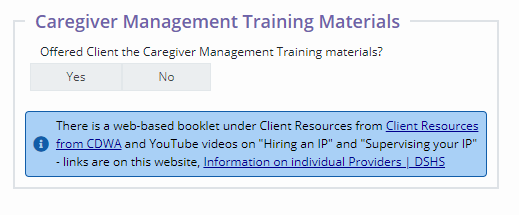 Settings & Provider QualificationsClients enrolled in MPC have the right to choose to receive services using a qualified provider in one of the following settings:Client’s HomeWhere the client resides (own home, relative’s home, etc.). Client’s “own home” is defined in WAC 388-106-0010. Individual Provider (IP)Clients may choose an Individual Provider (IP) as their provider. If the client chooses an IP,the IP is an employee of the Consumer Directed Employer (CDE) contracted vendor for Washington state, Consumer Direct Washington (CDWA),the client will work with the CDE and the IP on assignment of the client’s authorized in-home hours,the client will be the one to select, schedule, supervise, direct, and dismiss the IP.If a client is unable to provide supervision, an alternate supervisor must be identified in the CARE plan.The client is responsible for identifying back-up caregivers to cover for sick or vacationing caregivers.If a client wants training on how to select, direct, or dismiss an in-home caregiver, they may request training materials at any time from their case manager or the CDE. See Caregiver Management Training for more information.Home Care AgencyAdult Family Home (AFH)Licensed Assisted Living Facility (ALF)Community SettingsPersonal care tasks specified on the CARE plan may be provided outside the client’s residence:To support clients in community activities or to access other services in the community. To assist a person to function in the workplace or as an adjunct to the provision of employment services.Service Needs Beyond MPCHome Delivered Meals (HDM)If an MPC client is receiving home delivered meals (HDM), regardless of payment funding source, a 0.5 hour (30 minutes) deduction from the client’s eligible in-home care hours will be made for each meal up to a 15 hour maximum deduction.HDM is a service paid under the COPES waiver. Please see LTC Chapter 7d – COPES for more information about HDM. To received HDM, a client must meet all the criteria below:Is homebound and lives in their own private residence;Homebound means that leaving home takes considerable and taxing effort. A person may leave home for medical treatment or short, intermittent absences for non-medical reasons, such as a trip to the barber or to attend religious services.Is unable to prepare the meal;Doesn’t have a caregiver (paid or unpaid) available to prepare the meal; andReceiving the meal is more cost-effective than having a paid caregiver.See below to determine if the MPC client would be eligible for CFC+COPES and choose to have HDM through COPES if they meet the criteria.Moving from MPC to CFC or CFC+COPES	If an MPC client’s needs exceed what MPC can provide and the MPC client wishes to enroll in CFC or CFC+COPES:MPC eligible clients were determined not to meet institutional level of care criteria and do not qualify functionally for CFC services.If they are re-assessed in CARE and are found to meet institutional level of care criteria, they must change programs from MPC to CFC as they are no longer functionally eligible for MPC.The institutional level of care criteria applies to both CFC and to COPES.See LTC manual chapter 7b – CFC and chapter 7d – COPES for additional information.ResourcesRelated WACs and RCWsWAC 388-106-0200	MPC ServicesWAC 388-106-0210		MPC EligibilityWAC 388-106-0215		MPC Eligibility DateWAC 388-106-0220		MPC Remaining EligibleWAC 388-106-0225		MPC Paying for ServicesWAC 388-106-0230		MPC EmploymentWAC 388-106-0235		MPC Waiting ListsWAC 388-71		Home and Community Services and ProgramsWAC 388-76		Adult Family Home Minimum Licensing RequirementsWAC 388-106		Long-Term Care ServicesWAC 388-110		Contracted Residential Care ServicesWAC 246-335		In-Home Services AgenciesWAC 246-840		Practical and Registered NursingRCW 18.20		Assisted Living FacilitiesRCW 70.127		In-Home Services AgenciesRCW 70.128		Adult Family HomesAcronymsAAA	Area Agency on AgingABP	Alternative Benefit PlanADL	Activities of Daily LivingAFH	Adult Family HomeALF	Assisted Living FacilityALTSA	Aging and Long-Term Support AdministrationARC	Adult Residential CareBHPC	Behavioral Health Personal CareCARE	Comprehensive Assessment and Reporting EvaluationCDE	Consumer Directed EmployerCDWA	Consumer Direct Care Network of WashingtonCFC	Community First ChoiceCM	Case ManagerCN	Categorically NeedyCOPES	Community Options Program Entry SystemCRM	Case Resource Manager with DDADDA	Developmental Disability AdministrationDOH	Department of HealthDSHS	Department of Social and Health ServicesECR	Electronic Case RecordETR	Exception to the RuleHCA	Health Care AuthorityHCBS	Home and Community-Based ServicesHCS	Home and Community ServicesIADL	Instrumental Activities of Daily LivingICF/IID	Intermediate Care Facilities for Individuals with Intellectual DisabilitiesIP	Individual ProviderLTC	Long-Term CareLTSS	Long-Term Services and SupportsMAGI	Modified Adjusted Gross IncomeMCO	Managed Care Organization MPC	Medicaid Personal Care ND	Nurse DelegationNFLOC	Nursing Facility Level of CareNGMA	Non-Grant Medical AssistanceP1	ProviderOnePBS	Public Benefits Specialist – HCS financial workerPCSP	Person-Centered Service PlanRAC	Recipient Aid CategoryRCW	Revised Code of WashingtonRND	Registered Nurse DelegatorSCDS	Service Code Data SheetSER	Service Episode RecordsSSAM	Social Service Authorization ManualWAC	Washington Administrative CodeRevision HistoryADLsBathingBody CareDressingEatingPersonal hygieneToilet useMedication managementTransferBed mobilityLocomotion outside roomLocomotion in room & immediate living environmentWalk in room & immediate living environmentIADLsMeal preparationOrdinary housework Essential shopping Wood supply (when sole source of heat)Travel to medical servicesTelephone useQualifications:Individual Providers (IPs):Meet the qualifications listed in WAC 388-115-0510;Are hired and employed by the CDE (see LTC Manual, Chapter 11 – Consumer Directed Employer for more information on CDE);Must have:successfully passed the appropriate criminal background check(s); met all training and certification requirements; andMust be:age 18 or older;able to legally work in the United States; andAre regulated under Chapter 388-71 WAC (specifically 388-71-0500 through 388-71-1006), and RCW 74.39A.250.Qualifications:Must have a current Department of Health (DOH) license; Must have a current Contract with DSHS or AAA; andAre regulated under Chapter 70.127 RCW, and Chapter 246-335 WAC.Qualifications:AFH License under Chapter 70.128 RCW and Chapter 388-76 WAC; Contract with DSHS; and aSpecialty designation, if needed, based on the needs of the client.Qualifications:ALF License under Chapter 18.20 RCW and Chapter 388-78A WAC; Contract with DSHS under Chapter 388-110 WAC; andCurrent DSHS contract for Adult Residential Care (ARC) services.MPC to CFCA functional eligibility determination in CARE that determines NFLOC is required.MPC to CFC+COPESA functional eligibility determination in CARE that determines NFLOC is required.Financial eligibility review and determination through financial.MAGI on ABP MPC to CFC+COPESMAGI-based ABP MPC (N-track) clients are not part of the Aged, Blind, Disabled population that is required to be eligible for waiver services, therefore the client:must complete a Social Security Disability Determination (or the Non-Grant Medical Assistance (NGMA) process – see Appendix IV in LTC Manual Chapter 7h – Appendices for information on NGMA) before being considered for COPES or any other waiver service.  must also apply for SSI related medical using Health Care Authority (HCA) form 18-005. Information about the form and the process to fill out the application can be found here.Clients who have completed the above-mentioned disability determination process, will then need to have a functional and financial determination as noted in the “MPC to CFC+COPES” row above.DateMade ByChange(s)MB #04/2024Annie Moua• Aligned Out-of-State Personal Care and Caregiver Management Training sections with updated information• Added information about home delivered meals reduction in in-home hours• Fixed formatting, links, and Acronyms10/2023Annie MouaCorrected eligibility for services authorized by DDAH23-07106/2023Annie MouaUpdated contactsH23-03903/2022Grace BrowerUpdated contacts and links, updated info to reflect that Individual Providers are now employees of the Consumer Directed Employer (CDE) and made the appropriate changes, clarified information regarding In-Home Personal Care Services Outside Washington, added acronymsH22-02010/2020Beth AdamsMoved to new template, re-arranged content